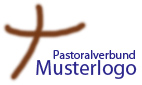  Was muss ich tun? Was muss ich beachten? Weitere Informationen:Bei Fragen zur Kassenführung wenden Sie sich an … (z.B. ADM)ChecklisteChecklisteTätigkeitenerledigtKassenbuch eröffnen und Anfangsbestand eintragenGeldbetrag entgegennehmenEinnahmebeleg erstellen/Quittung ausstellenEinnahmebeleg zum Kassenbuch fügen (Belegordner)Quittung für verauslagten Betrag entgegennehmen Geldbetrag auszahlenAlternativ Auszahlungsquittung erstellen und unterschreiben lassenQuittung zum Kassenbuch fügen (Belegordner)Mindestens einmal wöchentlich Einnahmen und Ausgaben ins Kassenbuch eintragenBelege zuordnen (z.B. Buchungsnummer auf den Beleg schreiben)Monatlich einen Abschluss erstellen: Dazu Saldo ermittelnPrüfen, ob Kassenbestand mit dem Buchungsbetrag übereinstimmtEndbestand für den nächsten Monat als Anfangsbestand übernehmenBei hohem Bargeldbestand in der Kasse Teilbetrag auf das Spenden- und Kollektenkonto einzahlen und als Ausgabe buchenBei niedrigem Bargeldbestand Auszahlung vom Spenden- und Kollektenkonto anfordern, bzw. vom Pfarrer anweisen lassen und als Einnahme verbuchenAbgesprochenes Vorgehen zu diesem Arbeitsbereich:Abgesprochenes Vorgehen zu diesem Arbeitsbereich:1.In folgenden Büros wird eine Barkasse geführt …2.Zuständig sind ….3.Absprachen zur Vertretung bei der Kassenführung …4.Absprachen zur Kassenprüfung ….5.Die Kasse wird unter Verschluss aufbewahrt … (Ort)6.